MINISTERIO DE TRANSPORTE YOBRAS PÚBLICASDIRECCION NACIONAL DE TRANSPORTEPROYECTOLICITACION ABREVIADA Nro. 3/2017PARA LA ADQUISICIÓN DE PLASTIFICADOS (POUCHES) CON EL LOGOTIPO DEL MINISTERIO DE TRANSPORTE Y OBRAS PUBLICASArt.1o.. OBJETO DE LA LICITACIONEl presente llamado a licitación es para la adquisición de plastificados (pouches) con el logotipo del Ministerio de Transporte y Obras Publicas Ítem		Cantidad 				    Descripción   1		  140.000                       Pouches, Formato A5, Tamaño 220x158x125 mic. Art. 2º  NORMAS Y DOCUMENTOS QUE RIGEN ESTA CONTRATACION1) Decreto 131/2014 de 19 de mayo de 2014.2) TOCAF, Decreto 150/2012 de 11 de mayo de 2012.3) Ley 16.134 del 24 de setiembre de 1990, artículo 8.4) Decreto 155/2013 del 21 de mayo de 2013.5) Decreto 475/2005 de 14 de noviembre de 2005.6) Decreto 349/2005 del 21 de setiembre de 2005.7) Ley 17.243 de 29 de junio de 2000, art. 27.8) Ley 17.060 de 23 de diciembre de 1998.9) Ley 17.957 de 4 de abril de 2006, art. 6 y su modificativa Ley 18.244 de 27 de diciembre de 2007, art 3.10) Ley 18.099 de 24 de enero de 2007.11) Ley 18.251 de 6 de enero de 2008.12 Ley 19.355 de 30 de diciembre de 2015, Sec. III13) El presente Pliego de Condiciones Particulares.14) Las enmiendas y aclaraciones que se efectúen por la Dirección Nacional deTransporte, mediante aviso escrito, durante el plazo del llamado a licitación.15) Las leyes, decretos y resoluciones del Poder Ejecutivo, vigentes a la fecha de la apertura de la licitación.16) La propuesta formulada por el oferente.Art.3o. RECAUDOS QUE SE EXIGEN PARA LA PRESENTACION DE LAPROPUESTAA) Las firmas oferentes deberán completar el FORMULARIO DE IDENTIFICACION DEL OFERENTE, que se adjunta.B) Inscripción en el Registro Único de Proveedores del Estado (R.U.P.E. – Decreto 155/2013) Los estados admitidos para aceptar las ofertas de proveedores son:“EN INGRESO”, “EN INGRESO S.I.I.F.” y “ACTIVO”. A efectos de la adjudicación el oferente seleccionado deberá haber adquirido el estado “ACTIVO”. La inscripción del proveedor se puede realizar vía Internet en el sitio“www.comprasestatales.gub.uy”C) Documento que acredite la representación del oferente cuando corresponda.D) Sobre cerrado conteniendo la propuesta. Art.4o. PRESENTACION DE LA PROPUESTAA) Las ofertas se presentarán por escrito, firmadas por el oferente o sus representantes, salvo que sea remitida por fax, (Dirección Nacional de Transporte,Departamento de Administración, Telefax 29-15-44-80) o medio similar.Las mismas se presentarán con una copia, en sobre cerrado donde luzca claramente la siguiente inscripción: "Licitación Abreviada Nro …….. para el suministro de …… nombre del proponente .......................". Este sobre será abierto en presencia de los interesados que concurran al acto de apertura.B) Las propuestas deberán redactarse de acuerdo con el siguiente texto:"NN ............. constituyendo domicilio a todos los efectos en la calle ... nro.. de la ciudad de ........., se compromete a realizar el suministro de los artículos que se mencionan a continuación de acuerdo con el Pliego de Condiciones Particulares que rige la presente licitación, que declara conocer y de acuerdo con lo que en él se especifica, por los siguientes precios unitarios:... ............... (indicar los rubros y los precios). Los precios deberán indicarse en números y letras.Art. 5o. FORMA DE COTIZARLos oferentes deberán cotizar con precios unitarios y totales, en moneda nacional, con impuestos incluidos. En caso de no especificarse se entenderá que los referidos impuestos están incluidos en el precio ofrecido.Art. 6o. FORMA DE PAGOLos pagos se efectuarán, a través del Sistema Integrado de Información Financiera del Estado (SIIF).Art. 7o. RESCISIONExcedidos los plazos establecidos para la entrega del material a adquirir, la Dirección Nacional de Transporte podrá declarar rescindido el contrato, y entablar las acciones legales que correspondan. También podrá rescindirse el contrato si las partes así lo convinieren.Art. 8º. PLAZO DE MANTENIMIENTO DE LAS PROPUESTASLas propuestas serán válidas y obligarán a los oferentes por el término de 90 (noventa) días a contar del siguiente a la apertura de las propuestas, a menos que, antes de expirar dicho plazo, la Administración ya se hubiera expedido respecto a ellas.El vencimiento del plazo establecido precedentemente no librará al oferente a no ser que medie notificación escrita a la Dirección Nacional de Transporte manifestando su decisión de retirar la oferta, y falta de pronunciamiento de esta última, en el término de 10 (diez) días perentorios.Art. 9o. ADJUDICACIONLa Administración se reserva el derecho de adjudicar la licitación a la oferta que considere más conveniente para sus intereses, aunque no sea la de menor precio, también de rechazar todas las ofertas a su exclusivo juicio o adjudicar parcialmente las mismas, esto es por Item..A los efectos de evaluar las propuestas la Administración:- Se regirá por lo dispuesto en el art. 8 de la ley 16.134 B) Se reserva el derecho de utilizar los mecanismos previstos en el Art. 66 del T.O.C.A.F. Decreto 150/2012.-La notificación de la adjudicación correspondiente al interesado constituirá a todos los efectos legales el contrato a que se refieren las disposiciones de este pliego y normas legales y reglamentarias vigentes. Las obligaciones y derechos del adjudicatario serán las que surgen del pliego, de su oferta y de las normas jurídicas aplicables.Art. 10º. GARANTIASConforme a lo dispuesto por el Art. 64 del T.O.C.A.F. (Decreto 150/2012) eladjudicatario deberá constituir garantía de fiel cumplimiento de contrato, equivalente al 5% (cinco por ciento) del total de la adjudicación, mediante Fianza o Aval Bancario, Póliza de Seguro de Fianza o en efectivo.No corresponde constituir garantía de mantenimiento de oferta.Art.11o. RETIRO DEL PLIEGO, CONSULTAS Y ACLARACIONESEl presente pliego no tiene costo de adquisición y podrá ser retirado en días hábiles, en horario de 10 y 30 Hs a 15 y 30 Hs en el Departamento deAdministración, de la Dirección Nacional de Transporte, sita en Rincón 575 piso5to Montevideo. Las consultas y/o aclaraciones que tengan que ver con el presente pliego se harán dirigidas al Departamento de Administración, de la Dirección Nacional deTransporte, sita en Rincón 575 piso 5to, Telefax: 29-15-44-80.Art.12o. RECEPCION Y APERTURA DE LAS PROPUESTASSe realizará en la sala de Sesiones de la Dirección Nacional de Transporte delMinisterio de Transporte y Obras Públicas, sito en la calle Rincón 575 piso 5o, elDía 5 de julio de dos mil diecisiete, a la hora 11:00.Art. 13o. VALOR DE LA INFORMACION TECNICA PRESENTADATodos los datos indicados por el proponente referidos a los elementos contenidos en la oferta, tendrán carácter de compromiso. Si se verifica que no corresponden estrictamente a los establecidos en la propuesta, la Administración podrá rechazarlos de plano, rescindiendo el contrato respectivo sin que ello de lugar a reclamación de ninguna naturaleza.Art. 14º. RECEPCIONLos bienes adquiridos se recibirán por personal autorizado,  quien controlará su cumplimiento, pudiendo rechazar el/los que a su juicio se estime que no se ajustan a lo pactado o que no cumplen los debidos estándares de calidad.En caso que no cumpla con lo establecido, el proveedor a su costo y en forma inmediata a la comunicación de la Administración, deberá sustituirlo por el adecuado, no dándose trámite al/os documentos de pago correspondientes hasta que no se haya cumplido la exigencia precedente, sin perjuicio de la aplicación de las multas correspondientes y la comunicación al Registro Único de Proveedores del Estado.Vencido el plazo estipulado sin que el proveedor haya realizado la sustitución correspondiente ni justificada la demora a satisfacción de la Administración, perderá la garantía de fiel cumplimiento de contrato.Se admitirán entregas parciales del material las que se ajustarán con la empresa y dentro de un plazo de 15 días entre entrega y entrega.Art.15º. MULTAS Y SANCIONESEl incumplimiento de los términos del contrato será sancionado con una multa equivalente al 15% (quince por ciento) del monto total de la contratación, sin necesidad de interpelación judicial o extrajudicial alguna.Art. 16º.NOTIFICACIONESA efectos de la realización de las notificaciones a que diere lugar la presente contratación, la Administración utilizará los domicilios real y/o electrónico declarados por el oferente en su propuesta, pudiendo así mismo efectuarlas vía facsímil a cuyos efectos la empresa establecerá el número correspondiente y deberá mantenerlo operativo en forma permanente.Art 17º. EXENCION DE RESPONSABILIDADLa Administración podrá desistir del presente llamado o desestimar todas las ofertas presentadas, en cualquier etapa de su tramitación previa a la adjudicación, sin que ello signifique a los participantes el derecho a reclamo de gastos, honorarios, o indemnización por daños y perjuicios.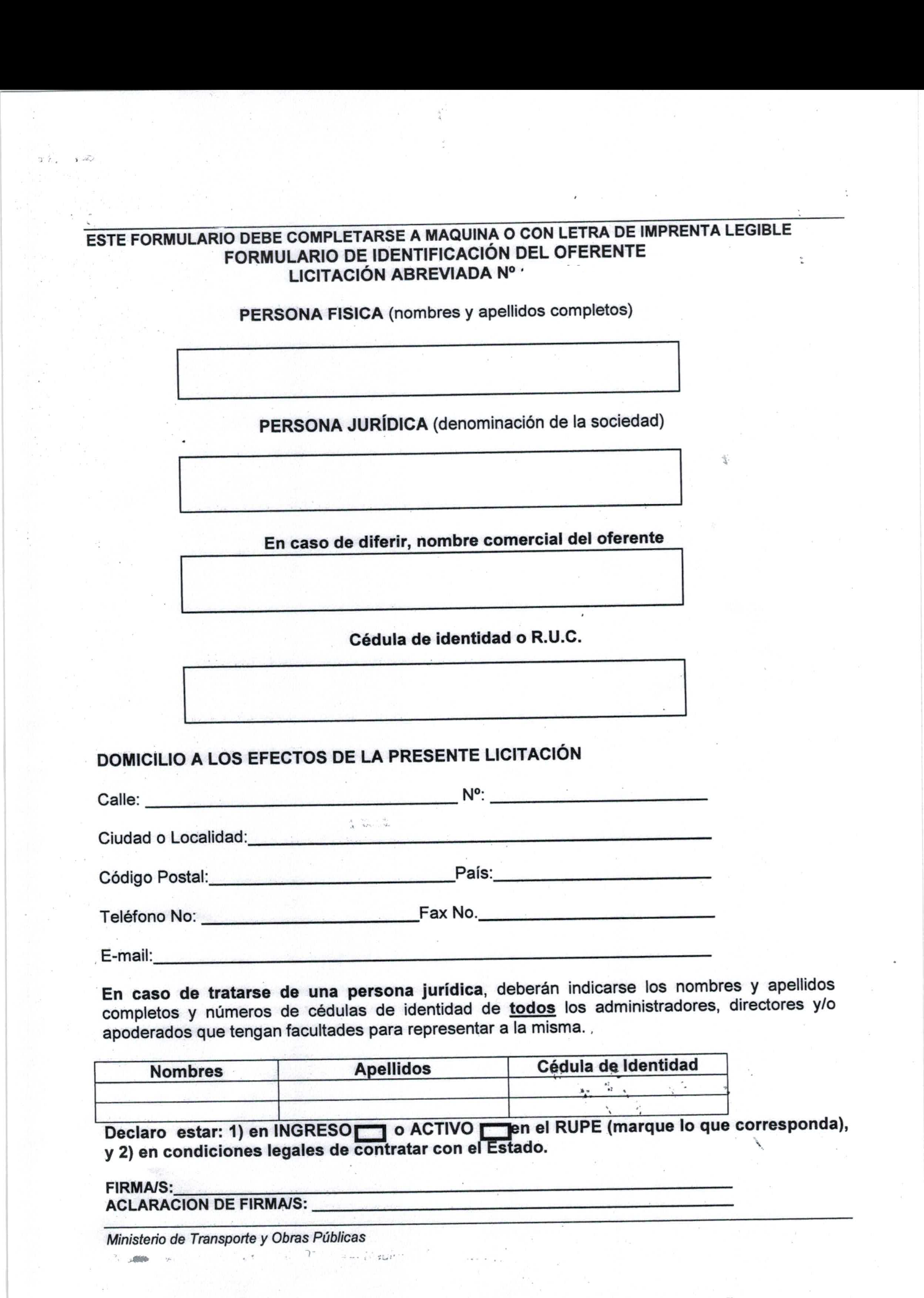 